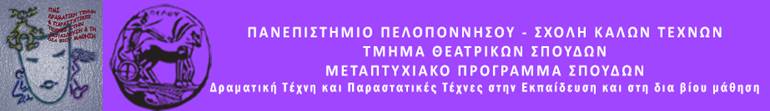 Press Release“Experience the Essence of Chinese Culture”“Μετέχοντας την Ουσία του Κινεζικού Πολιτισμού”MONDAY 13th MAY, 20.00΄, Vouleftiko ΔΕΥΤΕΡΑ 13 ΜΑΙΟΥ, 20.00΄, ΒΟΥΛΕΥΤΙΚΟ Lecture and Interactive activities (in English )Διάλεξη και εργαστήρι (στα αγγλικά)Chinese culture is a concept of the complex of various elements, such as music, calligraphy, martial arts, tea, Buddhism, Taoism, Taiji, Chinese medicine, etc. It is important to understand that any element of Chinese culture is not separated from each other, but closely connected and sharing the same essence. The essence is the key to truly understand Chinese culture, other than only learn some elements technically and superficially. Greece and China both enjoyed a rich history of culture and it is interesting and important to understand each other from deeper level. In this lecture, the essence of Chinese culture will be introduced and several elements will be demonstrated, such as music, calligraphy, clothing, tea, tec. This lecture is open to all students, teachers and the public, and supported by Municipality of Nafplio.Ο Κινεζικός πολιτισμός αποτελεί μια ώσμωση πολλών στοιχείων όπως, μουσική, καλλιγραφία, πολεμικές τέχνες, τελετές τσαγιού, Βουδισμός, Ταοϊσμός, Ταϊτσί, κινέζικη ιατρική κ.ά. Και όλα αυτά τα στοιχεία δεν χωρίζονται το ένα από το άλλο, αλλά είναι συνδεδεμένα και μοιράζονται την ίδια πεμπτουσία, που αποτελεί το κλειδί για να κατανοήσουμε την κινέζικη κουλτούρα Η Ελλάδα και η Κίνα έχουν μια βαθειά και πλούσια ιστορία πολιτισμού και είναι ενδιαφέρον και σημαντικό να κατανοήσει ο ένας τον άλλον σε βαθύτερο επίπεδο. Στη διάλεξη αυτή θα επιχειρηθεί να παρουσιαστεί η ουσία του κινεζικού πολιτισμού μέσω ορισμένων στοιχείων όπως η μουσική, η καλλιγραφία, η ένδυση, το τσάϊ, κά.Η εκδήλωση είναι ανοιχτή για όλους και υποστηρίζεται από το Δήμαρχο Ναυπλιέων και το ΔΟΠΠΑΤ Ναυπλίου.  Presenter: Miao BinMiao Bin is the founder of Meet Culture, a culture company focusing on culture exchange between Greece and China. He has successfully accomplished a large amount of projects such as Meet Greece Music Journey in 2015, 2017 and 2018, Greek Cultural Heritage Winter School, first album between China and Greece "Aegean", Chinese Cultural Talks in Athens, Greek Library in Chengdu, etc. He has also founded Muse Academy, which is the first institution in China focusing on the ancient Greek musical and theatrical education. He is a flute musician, dancer and theatre actor and educator. He is currently the Postgraduate student in Department of Theatre Studies, University of Peloponnese and has been awarded by the University as the Ambassador of this postgraduate program. He is the Representative in China of Study in Greece, and has contributed to connect Athens and Patra to be sister cities with Chengdu. He is the founder of the non-profit Chinese traditional culture organization Magnolia Culture in Shanghai which has organized hundreds of events of Chinese traditional culture, and since 2014, he has organized series of Culture Talks of Chinese culture in Athens, and the concerts in Athens, Santorini, Crete, Lefkada, Zakynthos, etc. He is a travel blogger living in Greece, and has published his book “Adventure with Greek Gods” which has received the score of 9.1/10 in douban.com by his readers. ΜΙΑΟ ΒΙΝΟ Μiao Bin είναι ο παρουσιαστής και δημιουργός της εκδήλωσης. Έχει ιδρύσει την εταιρεία MEET CULTURE που στοχεύει στη ανταλλαγή πολιτιστικών εκδηλώσεων μεταξύ Ελλάδας και Κίνας. Έχει προβεί μέχρι σήμερα και από το 2015 σε πολλές ανταλλαγές προγραμμάτων μουσικών ταξιδιών, σε δημιουργία χειμερινών σχολείων Ιαπώνων στην Ελλάδα, στην έκδοση του άλμπουμ AEGEAN, σε οργάνωση διαλέξεων, σε ίδρυση ελληνικής βιβλιοθήκης στην πόλη CHENGDU της Κίνας και επίσης έχει ιδρύσει την Ακαδημία Μουσών (Μuse Academy) στην Κίνα, που επικεντρώνεται στην αρχαία Ελληνική μουσική και θεατρική εκπαίδευση.Ο ίδιος είναι φλαουτίστας, χορευτής, ηθοποιός, εκπαιδευτικός και οικονομολόγος. Είναι φοιτητής στο μεταπτυχιακό μας και έχει τιμηθεί από το Πανεπιστήμιο Πελοποννήσου με τον τίτλο του Πρεσβευτή του Μεταπτυχιακού στην Κίνα..   Είναι ένας ταξιδευτής blogger που ζει στην Ελλάδα και έχει δημοσιεύσει το βιβλίο του «Περιπέτεια με τους Έλληνες Θεούς».. 